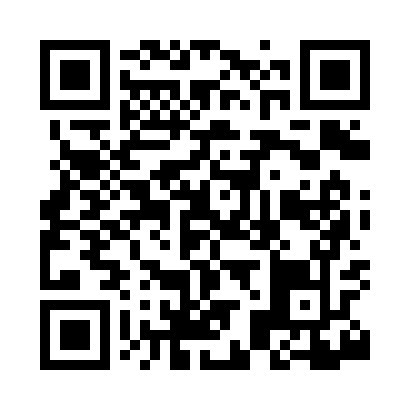 Prayer times for Wapiti, Wyoming, USAMon 1 Jul 2024 - Wed 31 Jul 2024High Latitude Method: Angle Based RulePrayer Calculation Method: Islamic Society of North AmericaAsar Calculation Method: ShafiPrayer times provided by https://www.salahtimes.comDateDayFajrSunriseDhuhrAsrMaghribIsha1Mon3:455:371:225:299:0610:592Tue3:465:381:225:309:0610:583Wed3:465:391:225:309:0610:574Thu3:475:391:225:309:0510:575Fri3:485:401:235:309:0510:566Sat3:505:411:235:309:0410:557Sun3:515:411:235:309:0410:548Mon3:525:421:235:309:0410:549Tue3:535:431:235:309:0310:5310Wed3:545:441:235:309:0310:5211Thu3:565:441:235:309:0210:5112Fri3:575:451:245:299:0110:5013Sat3:585:461:245:299:0110:4814Sun4:005:471:245:299:0010:4715Mon4:015:481:245:298:5910:4616Tue4:025:491:245:298:5910:4517Wed4:045:501:245:298:5810:4318Thu4:055:511:245:298:5710:4219Fri4:075:521:245:288:5610:4120Sat4:085:531:245:288:5510:3921Sun4:105:541:245:288:5410:3822Mon4:115:551:245:288:5310:3623Tue4:135:561:245:278:5210:3524Wed4:155:571:245:278:5110:3325Thu4:165:581:245:278:5010:3226Fri4:185:591:245:268:4910:3027Sat4:196:001:245:268:4810:2828Sun4:216:011:245:268:4710:2729Mon4:236:021:245:258:4610:2530Tue4:246:031:245:258:4510:2331Wed4:266:041:245:248:4310:21